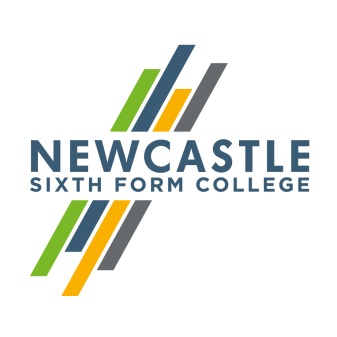 Dear applicant,Teacher of Psychology – Fixed Term Maternity CoverThank you for showing an interest in our College.  I hope you find the information about this post exciting and that it encourages you to apply.We are absolutely committed to our vision, and determined to create an outstanding College through all members of our College community working hard to achieve it.  With an ethos based on aspiration and achievement, Newcastle Sixth Form College will provide the first choice for academic sixth form education in the region.  Through high quality teaching and learning in an exciting, dynamic and supportive environment, we will enable our students to realise their potential.  If you share this vision, and believe that you share our commitment to making this College a great place to work and learn, I look forward to receiving your application.As a Sixth Form College, we work exclusively with school leavers to support them in their progression to university or into work.  This post is for a teacher of Psychology.  We have a very large number of students involved in the study of Psychology (Edexcel specification) which is always a popular option at A level.  A level Psychology results are improving and we are looking for an outstanding teacher to help continue this trend and generate further improvements in value added.  We also offer GCSE Psychology as an option for students on the Access to Level 3 programme. We are keen for all our teachers to be involved in our wider enrichment programme, and we look forward to hearing how you would be able to contribute to this.  I hope that you will visit our website to find out more about the College, and if you wish to visit us to look around informally we would welcome that.  If you would like to arrange a visit, please contact my PA on 0191 226 6225.Yours faithfully,Gerard Garvey
Principal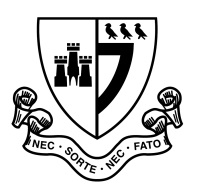 Newcastle Sixth Form CollegeNewcastle Sixth Form College is a dedicated academic college focusing on the needs of 16 to 18 year olds in a purpose built multi-million pound Sixth Form College.  Our breadth of A Level subjects is second to none in the region and our students are nurtured to achieve the best possible results for them to move on to higher education at universities and colleges or into the workplace.Our culture is based on support and challenge for both students and staff.  We provide the highest standards of teaching and learning and a wide range of exciting opportunities for our students to develop their skills, talents and interests while they are with us.  We aim to help our students develop a responsible and positive attitude in an all-inclusive environment where different cultures and diversity are embraced.  We expect that all students and staff will share in these values.Social Sciences DepartmentThe Social Sciences department at Newcastle Sixth Form College takes an active approach to teaching and learning, ensuring that students are fully immersed in the current affairs and social concerns of today.  Lessons are reinforced by a range of interactive resources as well as high profile guest speakers from all corners of society.  Students are also encouraged to make themselves heard in public and have a number of opportunities to air their opinions.  The department delivers qualifications in Psychology and Sociology.  This is a large and diverse department, and staff strive to make their lessons fun and relevant, preparing students for the rigours of their final examinations.Newcastle upon TyneNewcastle upon Tyne is the regional capital of the north east and renowned as one of the best student cities in the UK.  A vibrant student population and a warm and friendly atmosphere make it a popular destination for students from far and wide.World-class culture, vibrant nightlife, fantastic shopping, award-winning dining, inspiring heritage and acclaimed architecture are just some of the things you can expect from this exciting city.  Newcastle has a population consisting of nationalities from all over the world and offers something for everyone.Newcastle benefits from a low cost, quick transport link – the Metro, so you can see everything the local area has to offer.  Newcastle also has its own international airport and major train station both with excellent links. With so much to do and fantastic transport links to get you there, Newcastle really is a city you’ve got to experience for yourself.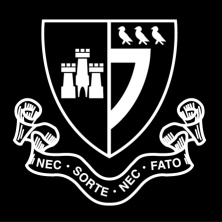 Newcastle Sixth Form CollegeInformation for Applicants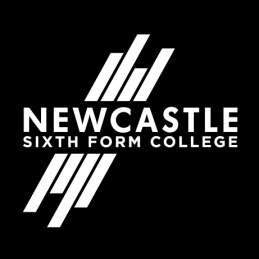 